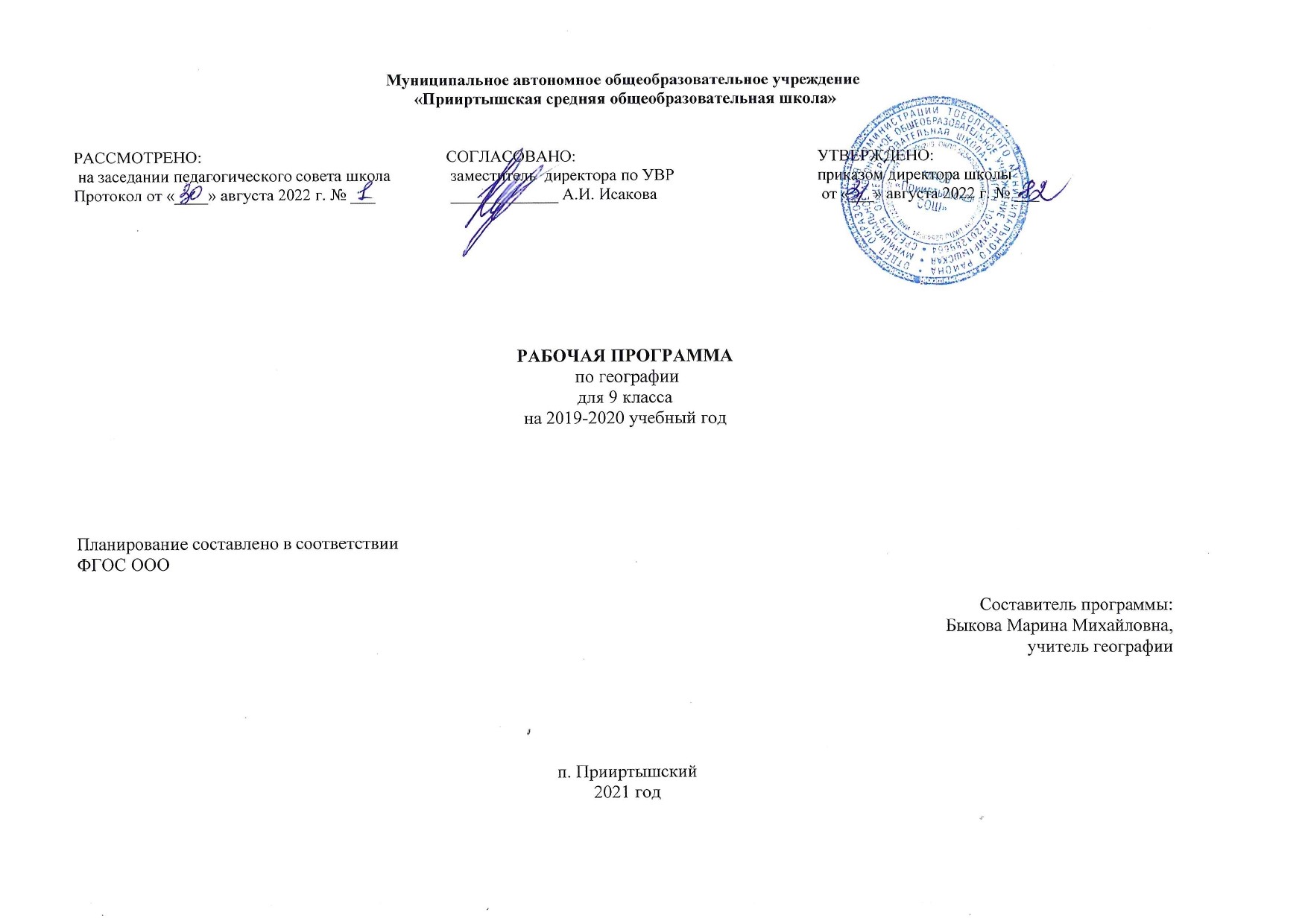 РАБОЧАЯ ПРОГРАММАпо предмету «История Древнего мира»для 5 классана 2022-2023 учебный годПланирование составлено в соответствиис ФГОС ОООСоставитель программы: Рожков Сергей Геннадьевич, учитель истории и обществознанияс. Абалак 2022 годI. Содержание учебного курса Основы духовно-нравственной культуры народов России (34ч)Введение (1ч). Раздел 1. В мире культуры 5 ч          Величие многонациональной российской культуры. Российская культура – плод усилий разных народов. Деятели науки и культуры – представителей разных национальностей (К. Брюллов, И. Репин, К. Станиславский, Ш. Алейхем, Г. Уланова, Д. Шостакович, Р. Гамзатов, Л. Лихачев, С. Эрьзя, Ю. Рытхэу и др.).          Человек – творец и носитель культуры. Вне культуры жизнь человека невозможна. Законы нравственности – часть культуры общества. Защита проектов по теме «Деятели науки и культуры» Раздел 2. Нравственные ценности российского народа 10 ч      «Береги землю родимую, как мать любимую». Представления о патриотизме в фольклоре разных народов. Герои национального эпоса разных народов (Боотур, Урал-батыр).          Жизнь ратными подвигами полна. Реальные примеры выражения патриотических чувств в истории России (Дмитрий Донской, Кузьма Минин, Иван Сусанин, Надежда Дурова и др.). Деятели разных конфессий – патриоты (Сергий Радонежский, Рабби Шнеур-Залман и др.). Вклад народов нашей страны в победу над фашизмом. Память о героях – защитниках Отечества.           В труде – красота человека. Тема труда в фольклоре разных народов (сказках, легендах, пословицах). «Плод добрых трудов славен…». Буддизм, ислам, христианство о труде и трудолюбии.         Люди труда. Примеры самоотверженного труда людей разной национальности на благо родины (землепроходцы, ученые, путешественники, колхозники и пр.). Бережное отношение к природе. Одушевление природы нашими предками. Роль заповедников в сохранении природных объектов. Заповедники на карте России, Среднего Урала.        Семья – хранитель духовных ценностей. Роль семьи в жизни человека. Любовь, искренность, симпатия, взаимопомощь и поддержка – главные семейные ценности. О любви и милосердии в разных религиях. Семейные ценности в православии, буддизме, исламе, иудаизме. Взаимоотношения членов семьи. Отражение ценностей семьи в фольклоре разных народов.Раздел 3. Религия и культура 9 ч              Роль религии в развитии культуры. Вклад религии в развитие материальной и духовной культуры общества. Культурное наследие христианской Руси. Принятие христианства на Руси, влияние Византии.    Христианская вера и образование в Древней  Руси. Великие князья Древней Руси и их влияние на развитие образования. Православный храм (внешние особенности, внутреннее убранство).  Духовная музыка. Богослужебное песнопение. Колокольный звон. Особенности православного календаря.  Культура ислама. Возникновение ислама. Первые столетия ислама (VII-XII века) – золотое время исламской культуры. Успехи образования и  науки. Вклад мусульманской литературы в сокровищницу мировой культуры. Декоративно-прикладное искусство народов, исповедующих ислам. Мечеть – часть исламской культуры. Исламский календарь.           Иудаизм и культура. Возникновение иудаизма. Тора – Пятикнижие Моисея. Синагога – молельный дом иудеев. Особенности внутреннего убранства синагоги. Священная история иудеев в сюжетах мировой живописи. Еврейский календарь.           Культурные традиции буддизма. Распространение буддизма в России. Культовые сооружения буддистов. Буддийские монастыри. Буддийский календарь.Раздел 4. Как сохранить духовные ценности 4 ч         Забота государства о сохранении духовных ценностей. Конституционные гарантии права гражданина исповедовать любую религию. Восстановление памятников духовной культуры, охрана исторических памятников России и Среднего Урала, связанных с разными религиями.           Хранить память предков. Уважение к труду, обычаям, вере предков. Примеры благотворительности из российской истории. Известные меценаты России и Среднего Урала. Раздел 5. Твой духовный мир 4 ч          Что составляет твой духовный мир. Образованность человека, его интересы, увлечения, симпатии, радости, нравственные качества личности – составляющие духовного мира. Культура поведения человека. Этикет в разных жизненных ситуациях. Нравственные качества человека.Раздел 6. Повторительно-обобщающий урок по курсу «Основы духовно-нравственной культуры народов России» (1 ч).          Контрольная работа. II. Планируемые результаты освоения программы1. Личностные результаты:осознание российской гражданской идентичности; готовность обучающихся к саморазвитию, самостоятельности и личностному самоопределению;ценность самостоятельности и инициативы;наличие мотивации к целенаправленной социально значимой деятельности;сформированность внутренней позиции личности как особого ценностного отношения к себе, окружающим людям и жизни в целом;В сфере гражданского воспитания:готовность к выполнению обязанностей гражданина и реализации его прав, уважение прав, свобод и законных интересов других людей;активное участие в жизни семьи, Организации, местного сообщества, родного края, страны;неприятие любых форм экстремизма, дискриминации;понимание роли различных социальных институтов в жизни человека;представление об основных правах, свободах и обязанностях гражданина, социальных нормах и правилах межличностных отношений в поликультурном и многоконфессиональном обществе;представление о способах противодействия коррупции;готовность к разнообразной совместной деятельности, стремление к взаимопониманию и взаимопомощи, активное участие в школьном самоуправлении;готовность к участию в гуманитарной деятельности (волонтерство, помощь людям, нуждающимся в ней).В сфере патриотического воспитания:осознание российской гражданской идентичности в поликультурном и многоконфессиональном обществе, проявление интереса к познанию родного языка, истории, культуры Российской Федерации, своего края, народов России;ценностное отношение к достижениям своей Родины - России, к науке, искусству, спорту, технологиям, боевым подвигам и трудовым достижениям народа;уважение к символам России, государственным праздникам, историческому и природному наследию и памятникам, традициям разных народов, проживающих в родной стране.В сфере духовно-нравственного воспитания:ориентация на моральные ценности и нормы в ситуациях нравственного выбора;готовность оценивать свое поведение и поступки, поведение и поступки других людей с позиции нравственных и правовых норм с учетом осознания последствий поступков;активное неприятие асоциальных поступков, свобода и ответственность личности в условиях индивидуального и общественного пространства.В сфере эстетического воспитания:восприимчивость к разным видам искусства, традициям и творчеству своего и других народов, понимание эмоционального воздействия искусства;осознание важности художественной культуры как средства коммуникации и самовыражения;понимание ценности отечественного и мирового искусства, роли этнических культурных традиций и народного творчества;стремление к самовыражению в разных видах искусства.В сфере физического воспитания:формирования культуры здоровья и эмоционального благополучия:осознание ценности жизни; ответственное отношение к своему здоровью и установка на здоровый образ жизни (здоровое питание, соблюдение гигиенических правил, сбалансированный режим занятий и отдыха, регулярная физическая активность);осознание последствий и неприятие вредных привычек (употребление алкоголя, наркотиков, курение) и иных форм вреда для физического и психического здоровья;соблюдение правил безопасности, в том числе навыков безопасного поведения в интернет-среде;способность адаптироваться к стрессовым ситуациям и меняющимся социальным, информационным и природным условиям, в том числе осмысляя собственный опыт и выстраивая дальнейшие цели;умение принимать себя и других, не осуждая;умение осознавать эмоциональное состояние себя и других, умение управлять собственным эмоциональным состоянием;сформированность навыка рефлексии, признание своего права на ошибку и такого же права другого человека.В сфере трудового воспитания:установка на активное участие в решении практических задач (в рамках семьи, Организации, города, края) технологической и социальной направленности, способность инициировать, планировать и самостоятельно выполнять такого рода деятельность;интерес к практическому изучению профессий и труда различного рода, в том числе на основе применения изучаемого предметного знания;осознание важности обучения на протяжении всей жизни для успешной профессиональной деятельности и развитие необходимых умений для этого;готовность адаптироваться в профессиональной среде; уважение к труду и результатам трудовой деятельности;осознанный выбор и построение индивидуальной траектории образования и жизненных планов с учетом личных и общественных интересов и потребностей.В сфере экологического воспитания:ориентация на применение знаний из социальных и естественных наук для решения задач в области окружающей среды, планирования поступков и оценки их возможных последствий для окружающей среды;повышение уровня экологической культуры, осознание глобального характера экологических проблем и путей их решения;активное неприятие действий, приносящих вред окружающей среде; - осознание своей роли как гражданина и потребителя в условиях взаимосвязи природной, технологической и социальной сред;готовность к участию в практической деятельности экологической направленности.Ценности научного познания:ориентация в деятельности на современную систему научных представлений об основных закономерностях развития человека, природы и общества, взаимосвязях человека с природной и социальной средой;овладение языковой и читательской культурой как средством познания мира;овладение основными навыками исследовательской деятельности, установка на осмысление опыта, наблюдений, поступков и стремление совершенствовать пути достижения индивидуального и коллективного благополучияЛичностные результаты, обеспечивающие адаптацию обучающегося к изменяющимся условиям социальной и природной среды, включают:освоение обучающимися социального опыта, основных социальных ролей, соответствующих ведущей деятельности возраста, норм и правил общественного поведения, форм социальной жизни в группах и сообществах, включая семью, группы, сформированные по профессиональной деятельности, а также в рамках социального взаимодействия с людьми из другой культурной среды;способность обучающихся во взаимодействии в условиях неопределенности, открытость опыту и знаниям других;способность действовать в условиях неопределенности, повышать уровень своей компетентности через практическую деятельность, в том числе умение учиться у других людей, осознавать в совместной деятельности новые знания, навыки и компетенции из опыта других;навык выявления и связывания образов, способность формирования новых знаний, в том числе способность формулировать идеи, понятия, гипотезы об объектах и явлениях, в том числе ранее не известных, осознавать дефициты собственных знаний и компетентностей, планировать свое развитие;умение распознавать конкретные примеры понятия по характерным признакам, выполнять операции в соответствии с определением и простейшими свойствами понятия, конкретизировать понятие примерами, использовать понятие и его свойства при решении задач (далее - оперировать понятиями), а также оперировать терминами и представлениями в области концепции устойчивого развития;умение анализировать и выявлять взаимосвязи природы, общества и экономики;умение оценивать свои действия с учетом влияния на окружающую среду, достижений целей и преодоления вызовов, возможных глобальных последствий;способность обучающихся осознавать стрессовую ситуацию, оценивать происходящие изменения и их последствия;воспринимать стрессовую ситуацию как вызов, требующий контрмер; оценивать ситуацию стресса, корректировать принимаемые решения и действия;формулировать и оценивать риски и последствия, формировать опыт, уметь находить позитивное в произошедшей ситуации;быть готовым действовать в отсутствие гарантий успеха2. Метапредметные результаты:освоение обучающимися межпредметных понятий (используются в нескольких предметных областях и позволяют связывать знания из различных учебных предметов, учебных курсов (в том числе внеурочной деятельности), учебных модулей в целостную научную картину мира) и универсальные учебные действия (познавательные, коммуникативные, регулятивные);способность их использовать в учебной, познавательной и социальной практике;готовность к самостоятельному планированию и осуществлению учебной деятельности и организации учебного сотрудничества с педагогическими работниками и сверстниками, к участию в построении индивидуальной образовательной траектории;овладение навыками работы с информацией: восприятие и создание информационных текстов в различных форматах, в том числе цифровых, с учётом назначения информации и её целевой аудиторииОвладение универсальными учебными познавательными действиями:1) базовые логические действия:выявлять и характеризовать существенные признаки объектов (явлений);устанавливать существенный признак классификации, основания для обобщения и сравнения, критерии проводимого анализа;с учетом предложенной задачи выявлять закономерности и противоречия в рассматриваемых фактах, данных и наблюдениях;предлагать критерии для выявления закономерностей и противоречий;выявлять дефициты информации, данных, необходимых для решения поставленной задачи;выявлять причинно-следственные связи при изучении явлений и процессов;делать выводы с использованием дедуктивных и индуктивных умозаключений, умозаключений по аналогии, формулировать гипотезы о взаимосвязях;самостоятельно выбирать способ решения учебной задачи (сравнивать несколько вариантов решения, выбирать наиболее подходящий с учетом самостоятельно выделенных критериев);2) базовые исследовательские действия:использовать вопросы как исследовательский инструмент познания;формулировать вопросы, фиксирующие разрыв между реальным и желательным состоянием ситуации, объекта, самостоятельно устанавливать искомое и данное;формировать гипотезу об истинности собственных суждений и суждений других, аргументировать свою позицию, мнение;проводить по самостоятельно составленному плану опыт, несложный эксперимент, небольшое исследование по установлению особенностей объекта изучения, причинно-следственных связей и зависимостей объектов между собой;оценивать на применимость и достоверность информации, полученной в ходе исследования (эксперимента);самостоятельно формулировать обобщения и выводы по результатам проведенного наблюдения, опыта, исследования, владеть инструментами оценки достоверности полученных выводов и обобщений;прогнозировать возможное дальнейшее развитие процессов, событий и их последствия в аналогичных или сходных ситуациях, выдвигать предположения об их развитии в новых условиях и контекстах;3) работа с информацией:применять различные методы, инструменты и запросы при поиске и отборе информации или данных из источников с учетом предложенной учебной задачи и заданных критериев;выбирать, анализировать, систематизировать и интерпретировать информацию различных видов и форм представления;находить сходные аргументы (подтверждающие или опровергающие одну и ту же идею, версию) в различных информационных источниках;самостоятельно выбирать оптимальную форму представления информации и иллюстрировать решаемые задачи несложными схемами, диаграммами, иной графикой и их комбинациями;оценивать надежность информации по критериям, предложенным педагогическим работником или сформулированным самостоятельно;эффективно запоминать и систематизировать информацию.Овладение системой универсальных учебных познавательных действий обеспечивает сформированность когнитивных навыков у обучающихся.Овладение универсальными учебными коммуникативными действиями:1) общение:воспринимать и формулировать суждения, выражать эмоции в соответствии с целями и условиями общения;выражать себя (свою точку зрения) в устных и письменных текстах;распознавать невербальные средства общения, понимать значение социальных знаков, знать и распознавать предпосылки конфликтных ситуаций и смягчать конфликты, вести переговоры; понимать намерения других, проявлять уважительное отношение к собеседнику и в корректной форме формулировать свои возражения;в ходе диалога и (или) дискуссии задавать вопросы по существу обсуждаемой темы и высказывать идеи, нацеленные на решение задачи и поддержание благожелательности общения;сопоставлять свои суждения с суждениями других участников диалога, обнаруживать различие и сходство позиций;публично представлять результаты выполненного опыта (эксперимента, исследования, проекта);самостоятельно выбирать формат выступления с учетом задач презентации и особенностей аудитории и в соответствии с ним составлять устные и письменные тексты с использованием иллюстративных материалов;2) совместная деятельность:понимать и использовать преимущества командной и индивидуальной работы при решении конкретной проблемы, обосновывать необходимость применения групповых форм взаимодействия при решении поставленной задачи;принимать цель совместной деятельности, коллективно строить действия по ее достижению: распределять роли, договариваться, обсуждать процесс и результат совместной работы;уметь обобщать мнения нескольких людей, проявлять готовность руководить, выполнять поручения, подчиняться;планировать организацию совместной работы, определять свою роль (с учетом предпочтений и возможностей всех участников взаимодействия),распределять задачи между членами команды, участвовать в групповых формах работы (обсуждения, обмен мнениями, "мозговые штурмы" и иные);выполнять свою часть работы, достигать качественного результата по своему направлению и координировать свои действия с другими членами команды;оценивать качество своего вклада в общий продукт по критериям, самостоятельно сформулированным участниками взаимодействия;сравнивать результаты с исходной задачей и вклад каждого члена команды в достижение результатов, разделять сферу ответственности и проявлять готовность к предоставлению отчета перед группой.Овладение системой универсальных учебных коммуникативных действий обеспечивает сформированность социальных навыков и эмоционального интеллекта обучающихся.Овладение универсальными учебными регулятивными действиями:1) самоорганизация:выявлять проблемы для решения в жизненных и учебных ситуациях;ориентироваться в различных подходах принятия решений (индивидуальное, принятие решения в группе, принятие решений группой);самостоятельно составлять алгоритм решения задачи (или его часть), выбирать способ решения учебной задачи с учетом имеющихся ресурсов и собственных возможностей, аргументировать предлагаемые варианты решений;составлять план действий (план реализации намеченного алгоритма решения), корректировать предложенный алгоритм с учетом получения новых знаний об изучаемом объекте;делать выбор и брать ответственность за решение;2) самоконтроль:владеть способами самоконтроля, самомотивации и рефлексии;давать адекватную оценку ситуации и предлагать план ее изменения;учитывать контекст и предвидеть трудности, которые могут возникнуть при решении учебной задачи, адаптировать решение к меняющимся обстоятельствам;объяснять причины достижения (недостижения) результатов деятельности, давать оценку приобретенному опыту, уметь находить позитивное в произошедшей ситуации;вносить коррективы в деятельность на основе новых обстоятельств, изменившихся ситуаций, установленных ошибок, возникших трудностей;оценивать соответствие результата цели и условиям;3) эмоциональный интеллект:различать, называть и управлять собственными эмоциями и эмоциями других;выявлять и анализировать причины эмоций;ставить себя на место другого человека, понимать мотивы и намерения другого;регулировать способ выражения эмоций;4) принятие себя и других:осознанно относиться к другому человеку, его мнению;признавать свое право на ошибку и такое же право другого;принимать себя и других, не осуждая; открытость себе и другим;осознавать невозможность контролировать все вокруг.Овладение системой универсальных учебных регулятивных действий обеспечивает формирование смысловых установок личности (внутренняя позиция личности) и жизненных навыков личности (управления собой, самодисциплины, устойчивого поведения).Предметные результаты по предметной области "Основы духовно-нравственной культуры народов России" должны обеспечивать:1) понимание вклада представителей различных народов России в формирования ее цивилизационного наследия;2) понимание ценности многообразия культурных укладов народов, Российской Федерации;3) поддержку интереса к традициям собственного народа и народов, проживающих в Российской Федерации;4) знание исторических примеров взаимопомощи и сотрудничества народов Российской Федерации;5) формирование уважительного отношения к национальным и этническим ценностям, религиозным чувствам народов Российской Федерации;6) осознание ценности межнационального и межрелигиозного согласия;7) формирование представлений об образцах и примерах традиционного духовного наследия народов Российской Федерации.Предметные результаты по предметной области "Основы духовно-нравственной культуры народов России" конкретизируются Организацией с учетом выбранного по заявлению обучающихся, родителей (законных представителей) несовершеннолетних обучающихся из перечня, предлагаемого Организацией, учебного курса (учебного модуля) по указанной предметной области, предусматривающего региональные, национальные и этнокультурные особенности региона.III. Тематическое планирование № п/пРазделы, темы учебного занятия (урока)Количество часовКоличество часовВид деятельностиВид и форма контроляЭлектронные (цифровые) образовательные ресурсыДеятельность учителя с учетом программы воспитания№ п/пРазделы, темы учебного занятия (урока)ВсегоКонтрольные работыВид деятельностиВид и форма контроляЭлектронные (цифровые) образовательные ресурсыДеятельность учителя с учетом программы воспитания1Введение1формировать представление об особенностях курса «Основы духовно-нравственной культуры народов России»; слушать и понимать объяснения учителя по теме урока; вести самостоятельную работу с учебником.Устный опросhttps://урок.рф/library/znakomstvo_s_uchebnikom_«osnovi_duhovnonravstvennoj_192844.htmlОрганизация форм индивидуальной и групповой учебной деятельностиРаздел 1. В мире культуры Раздел 1. В мире культуры 5Российская культура – плод усилий разных народов. Деятели науки и культуры – представителей разных национальностей (К. Брюллов, И. Репин, К. Станиславский, Ш. Алейхем, Г. Уланова, Д. Шостакович, Р. Гамзатов, Л. Лихачев, С. Эрьзя, Ю. Рытхэу и др.). Вне культуры жизнь человека невозможна. Законы нравственности – часть культуры общества. Устный опрос/тестирование/викторина/играhttps://resh.edu.ru/special-course/1/1Привлечение внимания обучающихся к ценностному аспекту изучаемых на уроках явлений, организация их работы с получаемой на уроке социально значимой информацией –инициирование ее обсуждения, высказывания обучающимися своего мнения по ее поводу, выработки своего к ней отношения2Величие многонациональной российской культуры 2Российская культура – плод усилий разных народов. Деятели науки и культуры – представителей разных национальностей (К. Брюллов, И. Репин, К. Станиславский, Ш. Алейхем, Г. Уланова, Д. Шостакович, Р. Гамзатов, Л. Лихачев, С. Эрьзя, Ю. Рытхэу и др.). Вне культуры жизнь человека невозможна. Законы нравственности – часть культуры общества. Устный опрос/тестирование/викторина/играhttps://resh.edu.ru/special-course/1/1Привлечение внимания обучающихся к ценностному аспекту изучаемых на уроках явлений, организация их работы с получаемой на уроке социально значимой информацией –инициирование ее обсуждения, высказывания обучающимися своего мнения по ее поводу, выработки своего к ней отношения3Человек – творец и носитель культуры2Российская культура – плод усилий разных народов. Деятели науки и культуры – представителей разных национальностей (К. Брюллов, И. Репин, К. Станиславский, Ш. Алейхем, Г. Уланова, Д. Шостакович, Р. Гамзатов, Л. Лихачев, С. Эрьзя, Ю. Рытхэу и др.). Вне культуры жизнь человека невозможна. Законы нравственности – часть культуры общества. Устный опрос/тестирование/викторина/играhttps://yandex.ru/video/preview/ ?text=человек%20творец%20и%20носитель% 20культуры%205%20класс%20однкнр&path= yandex_search&parent-reqid=1661711155749252-17181032847051761906-sas3-0677-e01-sas-l7- balancer-8080-BAL-5119&from_type=vast&filmId=15646468084201117400Привлечение внимания обучающихся к ценностному аспекту изучаемых на уроках явлений, организация их работы с получаемой на уроке социально значимой информацией –инициирование ее обсуждения, высказывания обучающимися своего мнения по ее поводу, выработки своего к ней отношения4Защита проектов по теме «Деятели науки и культуры»1Российская культура – плод усилий разных народов. Деятели науки и культуры – представителей разных национальностей (К. Брюллов, И. Репин, К. Станиславский, Ш. Алейхем, Г. Уланова, Д. Шостакович, Р. Гамзатов, Л. Лихачев, С. Эрьзя, Ю. Рытхэу и др.). Вне культуры жизнь человека невозможна. Законы нравственности – часть культуры общества. Практическая работа. Защита проектовПривлечение внимания обучающихся к ценностному аспекту изучаемых на уроках явлений, организация их работы с получаемой на уроке социально значимой информацией –инициирование ее обсуждения, высказывания обучающимися своего мнения по ее поводу, выработки своего к ней отношенияРаздел 2. Нравственные ценности российского народа Раздел 2. Нравственные ценности российского народа 12Представления о патриотизме в фольклоре разных народов. Герои национального эпоса разных народов (Боотур, Урал-батыр). Реальные примеры выражения патриотических чувств в истории России (Дмитрий Донской, Кузьма Минин, Иван Сусанин, Надежда Дурова и др.). Деятели разных конфессий – патриоты (Сергий Радонежский, Рабби Шнеур-Залман и др.). Вклад народов нашей страны в победу над фашизмом. Память о героях – защитниках Отечества. Тема труда в фольклоре разных народов (сказках, легендах, пословицах). «Плод добрых трудов славен…». Буддизм, ислам, христианство о труде и трудолюбииПримеры самоотверженного труда людей разной национальности на благо родины (землепроходцы, ученые, путешественники, колхозники и пр.). Бережное отношение к природе. Одушевление природы нашими предками. Роль заповедников в сохранении природных объектов. Заповедники на карте России, Среднего Урала Роль семьи в жизни человека. Любовь, искренность, симпатия, взаимопомощь и поддержка – главные семейные ценности. О любви и милосердии в разных религиях. Семейные ценности в православии, буддизме, исламе, иудаизме. Взаимоотношения членов семьи. Отражение ценностей семьи в фольклоре разных народовУстный опрос/тестирование/викторина/играhttps://infourok.ru/prezentaciya-k-uroku-odnknr-5-klass-po-teme-beregi-zemlyu-rodimuyu-kak-mat-lyubimuyu-razdel-nravstvennye-cennosti-rossijskogo-na-5347445.htmlОриентация  на моральные ценности и нормы в ситуациях нравственного выбора; готовность оценивать свое поведение и поступки, поведение и поступки других людей с позиции нравственных и правовых норм с учетом осознания последствий поступков; активное неприятие асоциальных поступков, свобода и ответственность личности в условиях индивидуального и общественного пространства. Восприимчивость к разным видам искусства, традициям и творчеству своего и других народов, понимание эмоционального воздействия искусства.5«Береги землю родимую, как мать любимую»1Представления о патриотизме в фольклоре разных народов. Герои национального эпоса разных народов (Боотур, Урал-батыр). Реальные примеры выражения патриотических чувств в истории России (Дмитрий Донской, Кузьма Минин, Иван Сусанин, Надежда Дурова и др.). Деятели разных конфессий – патриоты (Сергий Радонежский, Рабби Шнеур-Залман и др.). Вклад народов нашей страны в победу над фашизмом. Память о героях – защитниках Отечества. Тема труда в фольклоре разных народов (сказках, легендах, пословицах). «Плод добрых трудов славен…». Буддизм, ислам, христианство о труде и трудолюбииПримеры самоотверженного труда людей разной национальности на благо родины (землепроходцы, ученые, путешественники, колхозники и пр.). Бережное отношение к природе. Одушевление природы нашими предками. Роль заповедников в сохранении природных объектов. Заповедники на карте России, Среднего Урала Роль семьи в жизни человека. Любовь, искренность, симпатия, взаимопомощь и поддержка – главные семейные ценности. О любви и милосердии в разных религиях. Семейные ценности в православии, буддизме, исламе, иудаизме. Взаимоотношения членов семьи. Отражение ценностей семьи в фольклоре разных народовУстный опрос/тестирование/викторина/играhttps://infourok.ru/prezentaciya-k-uroku-odnknr-5-klass-po-teme-beregi-zemlyu-rodimuyu-kak-mat-lyubimuyu-razdel-nravstvennye-cennosti-rossijskogo-na-5347445.htmlОриентация  на моральные ценности и нормы в ситуациях нравственного выбора; готовность оценивать свое поведение и поступки, поведение и поступки других людей с позиции нравственных и правовых норм с учетом осознания последствий поступков; активное неприятие асоциальных поступков, свобода и ответственность личности в условиях индивидуального и общественного пространства. Восприимчивость к разным видам искусства, традициям и творчеству своего и других народов, понимание эмоционального воздействия искусства.6Жизнь ратными подвигами полна 2Представления о патриотизме в фольклоре разных народов. Герои национального эпоса разных народов (Боотур, Урал-батыр). Реальные примеры выражения патриотических чувств в истории России (Дмитрий Донской, Кузьма Минин, Иван Сусанин, Надежда Дурова и др.). Деятели разных конфессий – патриоты (Сергий Радонежский, Рабби Шнеур-Залман и др.). Вклад народов нашей страны в победу над фашизмом. Память о героях – защитниках Отечества. Тема труда в фольклоре разных народов (сказках, легендах, пословицах). «Плод добрых трудов славен…». Буддизм, ислам, христианство о труде и трудолюбииПримеры самоотверженного труда людей разной национальности на благо родины (землепроходцы, ученые, путешественники, колхозники и пр.). Бережное отношение к природе. Одушевление природы нашими предками. Роль заповедников в сохранении природных объектов. Заповедники на карте России, Среднего Урала Роль семьи в жизни человека. Любовь, искренность, симпатия, взаимопомощь и поддержка – главные семейные ценности. О любви и милосердии в разных религиях. Семейные ценности в православии, буддизме, исламе, иудаизме. Взаимоотношения членов семьи. Отражение ценностей семьи в фольклоре разных народовУстный опрос/тестирование/викторина/играhttp://scool-collection.edu.ruОриентация  на моральные ценности и нормы в ситуациях нравственного выбора; готовность оценивать свое поведение и поступки, поведение и поступки других людей с позиции нравственных и правовых норм с учетом осознания последствий поступков; активное неприятие асоциальных поступков, свобода и ответственность личности в условиях индивидуального и общественного пространства. Восприимчивость к разным видам искусства, традициям и творчеству своего и других народов, понимание эмоционального воздействия искусства.7В труде – красота человека 2Представления о патриотизме в фольклоре разных народов. Герои национального эпоса разных народов (Боотур, Урал-батыр). Реальные примеры выражения патриотических чувств в истории России (Дмитрий Донской, Кузьма Минин, Иван Сусанин, Надежда Дурова и др.). Деятели разных конфессий – патриоты (Сергий Радонежский, Рабби Шнеур-Залман и др.). Вклад народов нашей страны в победу над фашизмом. Память о героях – защитниках Отечества. Тема труда в фольклоре разных народов (сказках, легендах, пословицах). «Плод добрых трудов славен…». Буддизм, ислам, христианство о труде и трудолюбииПримеры самоотверженного труда людей разной национальности на благо родины (землепроходцы, ученые, путешественники, колхозники и пр.). Бережное отношение к природе. Одушевление природы нашими предками. Роль заповедников в сохранении природных объектов. Заповедники на карте России, Среднего Урала Роль семьи в жизни человека. Любовь, искренность, симпатия, взаимопомощь и поддержка – главные семейные ценности. О любви и милосердии в разных религиях. Семейные ценности в православии, буддизме, исламе, иудаизме. Взаимоотношения членов семьи. Отражение ценностей семьи в фольклоре разных народовУстный опрос/тестирование/викторина/играhttps://урок.рф/library/dopolnitelnij_material_k_zanyatiyu_fakultativa_133152.htmlОриентация  на моральные ценности и нормы в ситуациях нравственного выбора; готовность оценивать свое поведение и поступки, поведение и поступки других людей с позиции нравственных и правовых норм с учетом осознания последствий поступков; активное неприятие асоциальных поступков, свобода и ответственность личности в условиях индивидуального и общественного пространства. Восприимчивость к разным видам искусства, традициям и творчеству своего и других народов, понимание эмоционального воздействия искусства.8«Плод добрых трудов славен»2Представления о патриотизме в фольклоре разных народов. Герои национального эпоса разных народов (Боотур, Урал-батыр). Реальные примеры выражения патриотических чувств в истории России (Дмитрий Донской, Кузьма Минин, Иван Сусанин, Надежда Дурова и др.). Деятели разных конфессий – патриоты (Сергий Радонежский, Рабби Шнеур-Залман и др.). Вклад народов нашей страны в победу над фашизмом. Память о героях – защитниках Отечества. Тема труда в фольклоре разных народов (сказках, легендах, пословицах). «Плод добрых трудов славен…». Буддизм, ислам, христианство о труде и трудолюбииПримеры самоотверженного труда людей разной национальности на благо родины (землепроходцы, ученые, путешественники, колхозники и пр.). Бережное отношение к природе. Одушевление природы нашими предками. Роль заповедников в сохранении природных объектов. Заповедники на карте России, Среднего Урала Роль семьи в жизни человека. Любовь, искренность, симпатия, взаимопомощь и поддержка – главные семейные ценности. О любви и милосердии в разных религиях. Семейные ценности в православии, буддизме, исламе, иудаизме. Взаимоотношения членов семьи. Отражение ценностей семьи в фольклоре разных народовУстный опрос/тестирование/викторина/играhttps://ppt-online.org/871656Ориентация  на моральные ценности и нормы в ситуациях нравственного выбора; готовность оценивать свое поведение и поступки, поведение и поступки других людей с позиции нравственных и правовых норм с учетом осознания последствий поступков; активное неприятие асоциальных поступков, свобода и ответственность личности в условиях индивидуального и общественного пространства. Восприимчивость к разным видам искусства, традициям и творчеству своего и других народов, понимание эмоционального воздействия искусства.9Люди трудаБережное отношение к природе 2Представления о патриотизме в фольклоре разных народов. Герои национального эпоса разных народов (Боотур, Урал-батыр). Реальные примеры выражения патриотических чувств в истории России (Дмитрий Донской, Кузьма Минин, Иван Сусанин, Надежда Дурова и др.). Деятели разных конфессий – патриоты (Сергий Радонежский, Рабби Шнеур-Залман и др.). Вклад народов нашей страны в победу над фашизмом. Память о героях – защитниках Отечества. Тема труда в фольклоре разных народов (сказках, легендах, пословицах). «Плод добрых трудов славен…». Буддизм, ислам, христианство о труде и трудолюбииПримеры самоотверженного труда людей разной национальности на благо родины (землепроходцы, ученые, путешественники, колхозники и пр.). Бережное отношение к природе. Одушевление природы нашими предками. Роль заповедников в сохранении природных объектов. Заповедники на карте России, Среднего Урала Роль семьи в жизни человека. Любовь, искренность, симпатия, взаимопомощь и поддержка – главные семейные ценности. О любви и милосердии в разных религиях. Семейные ценности в православии, буддизме, исламе, иудаизме. Взаимоотношения членов семьи. Отражение ценностей семьи в фольклоре разных народовУстный опрос/тестирование/викторина/играhttps://yandex.ru/video/preview/?filmId=16258383341211815781&from=tabbar&parent-reqid=1661711887156195-8652243719781275906-sas6-5263-487-sas-l7-balancer-8080-BAL-7272&text=люди+труда+бережное+отношение+к+природеОриентация  на моральные ценности и нормы в ситуациях нравственного выбора; готовность оценивать свое поведение и поступки, поведение и поступки других людей с позиции нравственных и правовых норм с учетом осознания последствий поступков; активное неприятие асоциальных поступков, свобода и ответственность личности в условиях индивидуального и общественного пространства. Восприимчивость к разным видам искусства, традициям и творчеству своего и других народов, понимание эмоционального воздействия искусства.10Семья – хранитель духовных ценностей1Представления о патриотизме в фольклоре разных народов. Герои национального эпоса разных народов (Боотур, Урал-батыр). Реальные примеры выражения патриотических чувств в истории России (Дмитрий Донской, Кузьма Минин, Иван Сусанин, Надежда Дурова и др.). Деятели разных конфессий – патриоты (Сергий Радонежский, Рабби Шнеур-Залман и др.). Вклад народов нашей страны в победу над фашизмом. Память о героях – защитниках Отечества. Тема труда в фольклоре разных народов (сказках, легендах, пословицах). «Плод добрых трудов славен…». Буддизм, ислам, христианство о труде и трудолюбииПримеры самоотверженного труда людей разной национальности на благо родины (землепроходцы, ученые, путешественники, колхозники и пр.). Бережное отношение к природе. Одушевление природы нашими предками. Роль заповедников в сохранении природных объектов. Заповедники на карте России, Среднего Урала Роль семьи в жизни человека. Любовь, искренность, симпатия, взаимопомощь и поддержка – главные семейные ценности. О любви и милосердии в разных религиях. Семейные ценности в православии, буддизме, исламе, иудаизме. Взаимоотношения членов семьи. Отражение ценностей семьи в фольклоре разных народовУстный опрос/тестирование/викторина/играhttps://interneturok.ru/lesson/odnknr/5-klass/spisok-urokov/semya-hranitel-duhovnyh-tsennosteyОриентация  на моральные ценности и нормы в ситуациях нравственного выбора; готовность оценивать свое поведение и поступки, поведение и поступки других людей с позиции нравственных и правовых норм с учетом осознания последствий поступков; активное неприятие асоциальных поступков, свобода и ответственность личности в условиях индивидуального и общественного пространства. Восприимчивость к разным видам искусства, традициям и творчеству своего и других народов, понимание эмоционального воздействия искусства.Раздел 3. Религия и культураРаздел 3. Религия и культура9Вклад религии в развитие материальной и духовной культуры общества.Принятие христианства на Руси, влияние Византии.  Великие князья Древней Руси и их влияние на развитие образования. Православный храм (внешние особенности, внутреннее убранство). Духовная музыка. Богослужебное песнопение. Колокольный звон. Особенности православного календаря. Возникновение ислама. Первые столетия ислама (VII-XII века) – золотое время исламской культуры. Успехи образования и науки. Вклад мусульманской литературы в сокровищницу мировой культуры. Декоративно-прикладное искусство народов, исповедующих ислам. Мечеть – часть исламской культуры. Исламский календарь.Возникновение иудаизма. Тора – Пятикнижие Моисея. Синагога – молельный дом иудеев. Особенности внутреннего убранства синагоги. Священная история иудеев в сюжетах мировой живописи. Еврейский календарьРаспространение буддизма в России. Культовые сооружения буддистов. Буддийские монастыри. Буддийский календарь.Устный опрос/тестирование/викторина/играhttp://artclassic.edu.ruПонимание роли различных социальных институтов в жизни человека; формирование у обучающихся личностных компетенций, внутренней позиции личности, необходимых для конструктивного, успешного и ответственного поведения в обществе с учетом правовых норм, установок уважительного отношения к своему праву и правам других людей на собственное мнение, личные убеждения.11Роль религии в развитии культуры 1Вклад религии в развитие материальной и духовной культуры общества.Принятие христианства на Руси, влияние Византии.  Великие князья Древней Руси и их влияние на развитие образования. Православный храм (внешние особенности, внутреннее убранство). Духовная музыка. Богослужебное песнопение. Колокольный звон. Особенности православного календаря. Возникновение ислама. Первые столетия ислама (VII-XII века) – золотое время исламской культуры. Успехи образования и науки. Вклад мусульманской литературы в сокровищницу мировой культуры. Декоративно-прикладное искусство народов, исповедующих ислам. Мечеть – часть исламской культуры. Исламский календарь.Возникновение иудаизма. Тора – Пятикнижие Моисея. Синагога – молельный дом иудеев. Особенности внутреннего убранства синагоги. Священная история иудеев в сюжетах мировой живописи. Еврейский календарьРаспространение буддизма в России. Культовые сооружения буддистов. Буддийские монастыри. Буддийский календарь.Устный опрос/тестирование/викторина/играhttp://artclassic.edu.ruПонимание роли различных социальных институтов в жизни человека; формирование у обучающихся личностных компетенций, внутренней позиции личности, необходимых для конструктивного, успешного и ответственного поведения в обществе с учетом правовых норм, установок уважительного отношения к своему праву и правам других людей на собственное мнение, личные убеждения.12Культурное наследие христианской Руси2Вклад религии в развитие материальной и духовной культуры общества.Принятие христианства на Руси, влияние Византии.  Великие князья Древней Руси и их влияние на развитие образования. Православный храм (внешние особенности, внутреннее убранство). Духовная музыка. Богослужебное песнопение. Колокольный звон. Особенности православного календаря. Возникновение ислама. Первые столетия ислама (VII-XII века) – золотое время исламской культуры. Успехи образования и науки. Вклад мусульманской литературы в сокровищницу мировой культуры. Декоративно-прикладное искусство народов, исповедующих ислам. Мечеть – часть исламской культуры. Исламский календарь.Возникновение иудаизма. Тора – Пятикнижие Моисея. Синагога – молельный дом иудеев. Особенности внутреннего убранства синагоги. Священная история иудеев в сюжетах мировой живописи. Еврейский календарьРаспространение буддизма в России. Культовые сооружения буддистов. Буддийские монастыри. Буддийский календарь.Устный опрос/тестирование/викторина/играhttp://www.tvspas.ruПонимание роли различных социальных институтов в жизни человека; формирование у обучающихся личностных компетенций, внутренней позиции личности, необходимых для конструктивного, успешного и ответственного поведения в обществе с учетом правовых норм, установок уважительного отношения к своему праву и правам других людей на собственное мнение, личные убеждения.13Культура ислама 2Вклад религии в развитие материальной и духовной культуры общества.Принятие христианства на Руси, влияние Византии.  Великие князья Древней Руси и их влияние на развитие образования. Православный храм (внешние особенности, внутреннее убранство). Духовная музыка. Богослужебное песнопение. Колокольный звон. Особенности православного календаря. Возникновение ислама. Первые столетия ислама (VII-XII века) – золотое время исламской культуры. Успехи образования и науки. Вклад мусульманской литературы в сокровищницу мировой культуры. Декоративно-прикладное искусство народов, исповедующих ислам. Мечеть – часть исламской культуры. Исламский календарь.Возникновение иудаизма. Тора – Пятикнижие Моисея. Синагога – молельный дом иудеев. Особенности внутреннего убранства синагоги. Священная история иудеев в сюжетах мировой живописи. Еврейский календарьРаспространение буддизма в России. Культовые сооружения буддистов. Буддийские монастыри. Буддийский календарь.Устный опрос/тестирование/викторина/играhttps://web.archive.org/web/20140107205458/http://www.islamica.ru/islamic-studies/?uid=120Понимание роли различных социальных институтов в жизни человека; формирование у обучающихся личностных компетенций, внутренней позиции личности, необходимых для конструктивного, успешного и ответственного поведения в обществе с учетом правовых норм, установок уважительного отношения к своему праву и правам других людей на собственное мнение, личные убеждения.14Иудаизм и культура 2Вклад религии в развитие материальной и духовной культуры общества.Принятие христианства на Руси, влияние Византии.  Великие князья Древней Руси и их влияние на развитие образования. Православный храм (внешние особенности, внутреннее убранство). Духовная музыка. Богослужебное песнопение. Колокольный звон. Особенности православного календаря. Возникновение ислама. Первые столетия ислама (VII-XII века) – золотое время исламской культуры. Успехи образования и науки. Вклад мусульманской литературы в сокровищницу мировой культуры. Декоративно-прикладное искусство народов, исповедующих ислам. Мечеть – часть исламской культуры. Исламский календарь.Возникновение иудаизма. Тора – Пятикнижие Моисея. Синагога – молельный дом иудеев. Особенности внутреннего убранства синагоги. Священная история иудеев в сюжетах мировой живописи. Еврейский календарьРаспространение буддизма в России. Культовые сооружения буддистов. Буддийские монастыри. Буддийский календарь.Устный опрос/тестирование/викторина/играwww.istorya.ru-Понимание роли различных социальных институтов в жизни человека; формирование у обучающихся личностных компетенций, внутренней позиции личности, необходимых для конструктивного, успешного и ответственного поведения в обществе с учетом правовых норм, установок уважительного отношения к своему праву и правам других людей на собственное мнение, личные убеждения.15Культурные традиции буддизма 2Вклад религии в развитие материальной и духовной культуры общества.Принятие христианства на Руси, влияние Византии.  Великие князья Древней Руси и их влияние на развитие образования. Православный храм (внешние особенности, внутреннее убранство). Духовная музыка. Богослужебное песнопение. Колокольный звон. Особенности православного календаря. Возникновение ислама. Первые столетия ислама (VII-XII века) – золотое время исламской культуры. Успехи образования и науки. Вклад мусульманской литературы в сокровищницу мировой культуры. Декоративно-прикладное искусство народов, исповедующих ислам. Мечеть – часть исламской культуры. Исламский календарь.Возникновение иудаизма. Тора – Пятикнижие Моисея. Синагога – молельный дом иудеев. Особенности внутреннего убранства синагоги. Священная история иудеев в сюжетах мировой живописи. Еврейский календарьРаспространение буддизма в России. Культовые сооружения буддистов. Буддийские монастыри. Буддийский календарь.Устный опрос/тестирование/викторина/играhttps://qwizz.ru/tradicii-buddizma/Понимание роли различных социальных институтов в жизни человека; формирование у обучающихся личностных компетенций, внутренней позиции личности, необходимых для конструктивного, успешного и ответственного поведения в обществе с учетом правовых норм, установок уважительного отношения к своему праву и правам других людей на собственное мнение, личные убеждения.Раздел 4. Как сохранить духовные ценности Раздел 4. Как сохранить духовные ценности 4Уважение к труду, обычаям, вере предков. Примеры благотворительности из российской истории. Известные меценаты России и Среднего УралаКонституционные гарантии права гражданина исповедовать любую религию. Восстановление памятников духовной культуры, охрана исторических памятников России и Среднего Урала, связанных с разными религиями.Устный опрос/тестирование/викторина/играhttp://artclassic.edu.ruПрименение на уроке групповой работы или работы в парах, которые учат обучающихся командной работе взаимодействию с другими обучающимися включение в урок игровых процедур, которые помогают поддержать мотивацию обучающихся к получению знаний, налаживанию позитивных межличностных отношений в классе, помогают установлению доброжелательной атмосферы во время урока; создание условий для развития и реализации интереса обучающихся к саморазвитию, самостоятельности и самообразованию на основе рефлексии деятельности и личностного самопознания; самоорганизации жизнедеятельности; формирования позитивной самооценки, самоуважению; поиска социально приемлемых способов деятельностной реализации личностного потенциала; стимулирование интереса обучающихся к творческой и интеллектуальнойДеятельности.16Забота государства о сохранении духовных ценностей 2Уважение к труду, обычаям, вере предков. Примеры благотворительности из российской истории. Известные меценаты России и Среднего УралаКонституционные гарантии права гражданина исповедовать любую религию. Восстановление памятников духовной культуры, охрана исторических памятников России и Среднего Урала, связанных с разными религиями.Устный опрос/тестирование/викторина/играhttp://artclassic.edu.ruПрименение на уроке групповой работы или работы в парах, которые учат обучающихся командной работе взаимодействию с другими обучающимися включение в урок игровых процедур, которые помогают поддержать мотивацию обучающихся к получению знаний, налаживанию позитивных межличностных отношений в классе, помогают установлению доброжелательной атмосферы во время урока; создание условий для развития и реализации интереса обучающихся к саморазвитию, самостоятельности и самообразованию на основе рефлексии деятельности и личностного самопознания; самоорганизации жизнедеятельности; формирования позитивной самооценки, самоуважению; поиска социально приемлемых способов деятельностной реализации личностного потенциала; стимулирование интереса обучающихся к творческой и интеллектуальнойДеятельности.17Хранить память предков2Уважение к труду, обычаям, вере предков. Примеры благотворительности из российской истории. Известные меценаты России и Среднего УралаКонституционные гарантии права гражданина исповедовать любую религию. Восстановление памятников духовной культуры, охрана исторических памятников России и Среднего Урала, связанных с разными религиями.http://artclassic.edu.ruПрименение на уроке групповой работы или работы в парах, которые учат обучающихся командной работе взаимодействию с другими обучающимися включение в урок игровых процедур, которые помогают поддержать мотивацию обучающихся к получению знаний, налаживанию позитивных межличностных отношений в классе, помогают установлению доброжелательной атмосферы во время урока; создание условий для развития и реализации интереса обучающихся к саморазвитию, самостоятельности и самообразованию на основе рефлексии деятельности и личностного самопознания; самоорганизации жизнедеятельности; формирования позитивной самооценки, самоуважению; поиска социально приемлемых способов деятельностной реализации личностного потенциала; стимулирование интереса обучающихся к творческой и интеллектуальнойДеятельности.Раздел 5. Твой духовный мирРаздел 5. Твой духовный мир4Образованность человека, его интересы, увлечения, симпатии, радости, нравственные качества личности – составляющие духовного мира. Культура поведения человека. Этикет в разных жизненных ситуациях. Нравственные качества человекаУстный опрос/тестирование/викторина/играhttps://ppt-online.org/756426Готовность оценивать свое поведение и поступки, поведение и поступки других людей с позицииНравственных и правовых норм с учетом осознания последствий поступков; активное неприятие асоциальных поступков, свобода и ответственность личности в условиях индивидуального иОбщественного пространства понимание роли различных социальных институтов в жизни человека; формирование у обучающихся личностных компетенций, внутренней позиции личности, необходимых для конструктивного, успешного и ответственного поведения в обществе с учетом правовых норм, установок уважительного отношения к своему праву и правам других людей на собственное мнение, личные убеждения;18Твоя образованность1Образованность человека, его интересы, увлечения, симпатии, радости, нравственные качества личности – составляющие духовного мира. Культура поведения человека. Этикет в разных жизненных ситуациях. Нравственные качества человекаУстный опрос/тестирование/викторина/играhttps://ppt-online.org/756426Готовность оценивать свое поведение и поступки, поведение и поступки других людей с позицииНравственных и правовых норм с учетом осознания последствий поступков; активное неприятие асоциальных поступков, свобода и ответственность личности в условиях индивидуального иОбщественного пространства понимание роли различных социальных институтов в жизни человека; формирование у обучающихся личностных компетенций, внутренней позиции личности, необходимых для конструктивного, успешного и ответственного поведения в обществе с учетом правовых норм, установок уважительного отношения к своему праву и правам других людей на собственное мнение, личные убеждения;19Твои интересы 1Образованность человека, его интересы, увлечения, симпатии, радости, нравственные качества личности – составляющие духовного мира. Культура поведения человека. Этикет в разных жизненных ситуациях. Нравственные качества человекаУстный опрос/тестирование/викторина/играhttps://ppt-online.org/756426Готовность оценивать свое поведение и поступки, поведение и поступки других людей с позицииНравственных и правовых норм с учетом осознания последствий поступков; активное неприятие асоциальных поступков, свобода и ответственность личности в условиях индивидуального иОбщественного пространства понимание роли различных социальных институтов в жизни человека; формирование у обучающихся личностных компетенций, внутренней позиции личности, необходимых для конструктивного, успешного и ответственного поведения в обществе с учетом правовых норм, установок уважительного отношения к своему праву и правам других людей на собственное мнение, личные убеждения;20Твоя культура поведения1Образованность человека, его интересы, увлечения, симпатии, радости, нравственные качества личности – составляющие духовного мира. Культура поведения человека. Этикет в разных жизненных ситуациях. Нравственные качества человекаУстный опрос/тестирование/викторина/играhttps://ppt-online.org/756426Готовность оценивать свое поведение и поступки, поведение и поступки других людей с позицииНравственных и правовых норм с учетом осознания последствий поступков; активное неприятие асоциальных поступков, свобода и ответственность личности в условиях индивидуального иОбщественного пространства понимание роли различных социальных институтов в жизни человека; формирование у обучающихся личностных компетенций, внутренней позиции личности, необходимых для конструктивного, успешного и ответственного поведения в обществе с учетом правовых норм, установок уважительного отношения к своему праву и правам других людей на собственное мнение, личные убеждения;21Твои нравственные качества1Образованность человека, его интересы, увлечения, симпатии, радости, нравственные качества личности – составляющие духовного мира. Культура поведения человека. Этикет в разных жизненных ситуациях. Нравственные качества человекаУстный опрос/тестирование/викторина/играhttps://ppt-online.org/756426Готовность оценивать свое поведение и поступки, поведение и поступки других людей с позицииНравственных и правовых норм с учетом осознания последствий поступков; активное неприятие асоциальных поступков, свобода и ответственность личности в условиях индивидуального иОбщественного пространства понимание роли различных социальных институтов в жизни человека; формирование у обучающихся личностных компетенций, внутренней позиции личности, необходимых для конструктивного, успешного и ответственного поведения в обществе с учетом правовых норм, установок уважительного отношения к своему праву и правам других людей на собственное мнение, личные убеждения;Раздел 6. Повторительно-обобщающий урок по курсу «Основы духовно-нравственной культуры народов России»Раздел 6. Повторительно-обобщающий урок по курсу «Основы духовно-нравственной культуры народов России»11Систематизация знаний по курсу «Основы духовно-нравственной культуры народов России». Контрольная работа, практическая работаОрганизация для обучающихся ситуаций контроля и оценки, самооценкиИтого Итого 34